Рассмотрев  прошение Местной религиозной организации православный Приход храма Святой Троицы с.Оринино Моргаушского района Чувашской Республики Чебоксарско – Чувашской Епархии Русской Православной Церкви (Московский Патриархат) администрация Орининского  сельского поселения Моргаушского района Чувашской Республики ПОСТАНОВЯЕТ:   1. Предоставить разрешение на условно-разрешенный вид использования «Религиозное использование» земельного участка с кадастровым номером  21:17:100401, площадью 8510 кв.м, расположенного по адресу: Чувашская Республика-Чувашия, Моргаушский район, Орининское сельское поселение, с. Оринино, участок расположен в восточной части кадастрового квартала 21:17:100401, находящегося в собственности  на праве собственности  Местной религиозной организации православный Приход храма Святой Троицы с.Оринино Моргаушского района Чувашской Республики Чебоксарско – Чувашской Епархии Русской Православной Церкви (Московский Патриархат). 2. Администрации  Орининского   сельского поселения  Моргаушского района Чувашской Республики в порядке  информационного взаимодействия в течение 5 рабочих дней со дня принятия  данного решения направить его в филиал ФГБУ «ФКП Росреестра по  Чувашской Республике – Чувашии» для внесения изменений в государственный кадастр недвижимости.3. Настоящее решение вступает в силу со дня его официального опубликования.Глава Орининского сельского поселения                                                      В.Ю.ПушковаЧĂВАШ РЕСПУБЛИКИМУРКАШ РАЙОНĚ 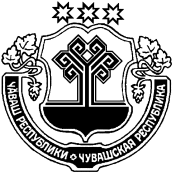 ЧУВАШСКАЯ РЕСПУБЛИКА МОРГАУШСКИЙ  РАЙОН  ОРИНИН ЯЛ ПОСЕЛЕНИЙĚН АДМИНИСТРАЦИĔ ЙЫШĂНУ16.10.2018 ç.  70 №Патаккасси ялěАДМИНИСТРАЦИЯОРИНИНСКОГО СЕЛЬСКОГОПОСЕЛЕНИЯ ПОСТАНОВЛЕНИЕ16.10.2018 г.   № 70 д. ПадаккасыО предоставлении разрешения на условно-разрешенный вид использования «Религиозное использование» земельного участка с кадастровым номером  21:17:100401:4, площадью 8510 кв.м. расположенного  по адресу: Чувашская Республика-Чувашия, Моргаушский район, Орининское сельское поселение, с. Оринино, участок расположен в восточной части кадастрового квартала 21:17:100401, принадлежащего на праве собственности  Местной религиозной организации православный Приход храма Святой Троицы с.Оринино Моргаушского района Чувашской Республики Чебоксарско – Чувашской Епархии Русской Православной Церкви (Московский Патриархат)